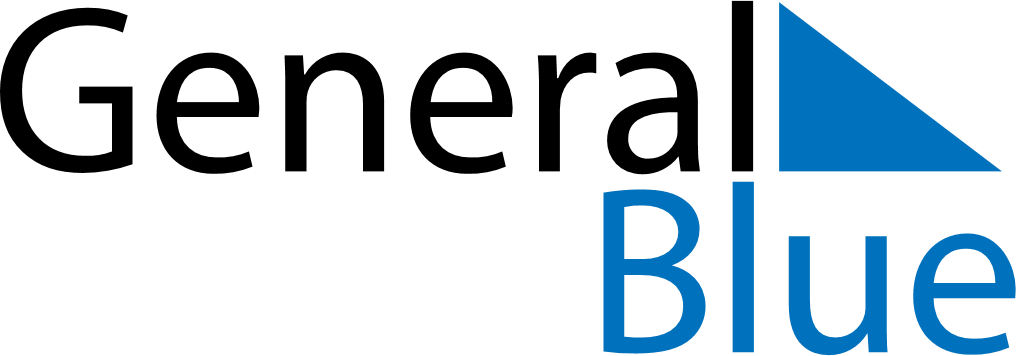 2026 – Q1Cyprus  2026 – Q1Cyprus  2026 – Q1Cyprus  2026 – Q1Cyprus  2026 – Q1Cyprus  2026 – Q1Cyprus  JanuarySundayMondayTuesdayWednesdayThursdayFridaySaturdayJanuary123January45678910January11121314151617January18192021222324January25262728293031JanuaryFebruarySundayMondayTuesdayWednesdayThursdayFridaySaturdayFebruary1234567February891011121314February15161718192021February22232425262728FebruaryFebruaryMarchSundayMondayTuesdayWednesdayThursdayFridaySaturdayMarch1234567March891011121314March15161718192021March22232425262728March293031MarchJan 1: New Year’s DayJan 6: EpiphanyFeb 23: Ash SundayFeb 24: Clean MondayMar 25: Annunciation, Anniversary of 1821 Revolution